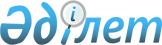 Қазақстан Республикасы Үкіметінің кейбір шешімдеріне өзгерістер мен толықтырулар енгізу туралы
					
			Күшін жойған
			
			
		
					Қазақстан Республикасы Үкіметінің 1998 жылғы 21 қыркүйектегі N 927 Қаулысы. Күші жойылды - Қазақстан Республикасы Үкіметінің 2006.08.14. N 765 қаулысымен



      


Ескерту. Күші жойылды - Қазақстан Республикасы Үкіметінің 2006.08.14. 


 N 765 


 қаулысымен.


 

      Қазақстан Республикасының Үкіметі қаулы етеді:




      1. Қазақстан Республикасы Үкіметінің кейбір шешімдеріне мынадай өзгерістер мен толықтырулар бекітілсін:




      1) "Әкелінетін тауарларға кеден баждарының ставкалары туралы" қаулысында Қазақстан Республикасы Үкіметінің 1996 жылғы 14 қарашадағы 
 N 1389 
 (Қазақстан Республикасының ПҮАЖ-ы, 1996 ж., N 46, 450-құжат):



      көрсетілген қаулының 1-қосымшасында:

      "20  КӨКӨНІСТЕРДІҢ, ЖЕМІСТЕРДІҢ



          (ЖИДЕКТЕРДІҢ), ЖАҢҒАҚТАРДЫҢ



          НЕМЕСЕ ӨСІМДІКТЕРДІҢ БАСҚА ДА



          БӨЛІКТЕРІНЕН ҚАЙТА ӨҢДЕЛГЕН



          ӨНІМДЕР"

      деген жолдар мынадай редакцияда жазылсын:

      "20  КӨКӨНІСТЕРДІҢ, ЖЕМІСТЕРДІҢ



          (ЖИДЕКТЕРДІҢ), ЖАҢҒАҚТАРДЫҢ



          НЕМЕСЕ ӨСІМДІКТЕРДІҢ БАСҚА ДА



          БӨЛІКТЕРІНЕН ҚАЙТА ӨҢДЕЛГЕН



          ӨНІМДЕР                                 20";

      "3922-3926 Пластмассадан жасалған бұйымдар   25"

      деген жол мынадай редакцияда жазылсын:

      "3922-3925 Пластмассадан жасалған бұйымдар   25";

      "701091 Құтылар, шөлмектер, банкілер          2"

      деген жолдар мынадай редакцияда жазылсын:

      "701091 Құтылар, шөлмектер, банкілер



      701092



      701093



      701094                                       2";




      2) 


күші жойылды - ҚР Үкіметінің 2001.05.31. 


 N 741 


 қаулысымен.






      3) 


күші жойылды - ҚР Үкіметінің 2000.01.28. 


 N 137 


 қаулысымен.






      2. Осы қаулы жариялануға жатады.

      

Қазақстан Республикасының




      Премьер-Министрі


					© 2012. Қазақстан Республикасы Әділет министрлігінің «Қазақстан Республикасының Заңнама және құқықтық ақпарат институты» ШЖҚ РМК
				